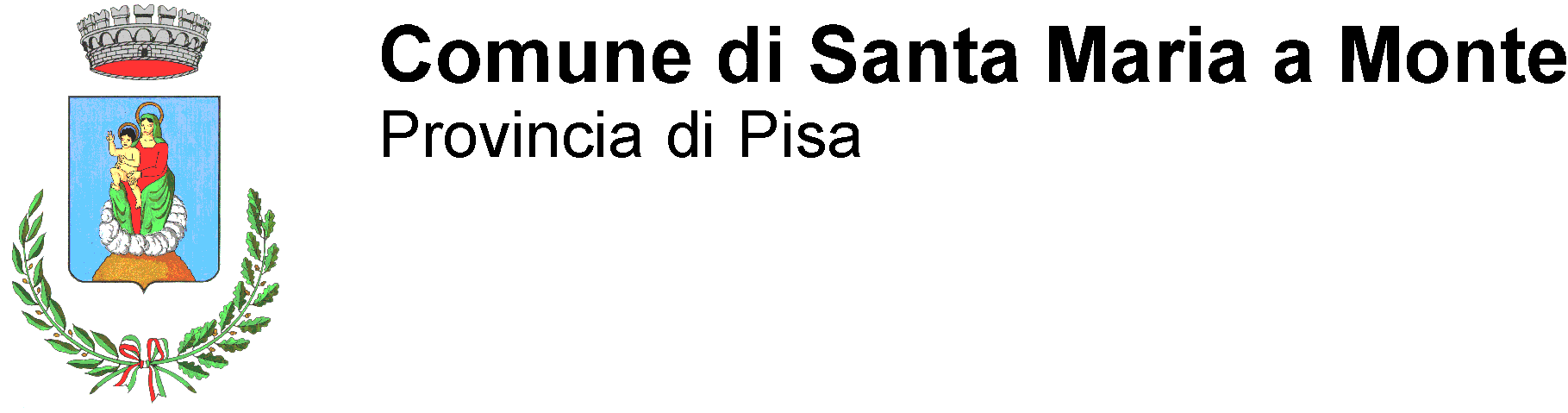 				AL COMUNE DI SANTA MARIA A MONTEPIAZZA DELLA VITTORIA, 4756020 SANTA MARIA A MONTEOGGETTO: DOMANDA DI ACCESSO AL BANDO PER LA CONCESSIONE DI UN CONTRIBUTO ECONOMICO ALLE ATTIVITA’ COMMERCIALI, ARTIGIANALI, PUBBLICI ESERCIZI  E CIRCOLI RICREATIVI GIA’ ESISTENTI. CHE PRESENTANO PROGETTI PER LA RIVALORIZZAZIONE DEI CENTRI STORICI DI SANTA MARIA A MONTE E DI MONTECALVOLI. Quadriennio 2019 - 2023Il sottoscritto (cognome e nome )____________________________________________________________ nato a________________________il______________________C.F.________________________________ residente a_________________________________________Via_______________________n.__________tel. n. _____________________  tel. cellulare n. ____________________________________________fax n. _____________________   e mail ___________________________________________________IN QUALITÀ DI: titolare/legale rappresentante dell’impresa/societàpresidente pro-temporedenominazione o ragione sociale*____________________________________________________________Codice Fiscale/p.iva______________________________Sede legale: Comune Prov.____________________Via/Viale/Piazza n°___________________________________Cap______telefono cellulare______________e-mail_____________________________________;ai sensi degli artt. 47 e 48 del D.P.R. 445 del 28/12/2000, consapevole delle responsabilità e delle sanzioni penali previste di cui all’articolo 76 del D.P.R. 445/2000 in caso di dichiarazioni mendaci e della decadenza dei benefici eventualmente conseguenti al provvedimento emanato, e sotto la propria personale responsabilità,AL FINE DI PARTECIPARE al bando per l’accesso all’erogazione del contributo economico comunale per le attività commerciali, artigianali, pubblici esercizi e circoli ricreativi  CHE PRESENTANO PROGETTI PER LA RIVALORIZZAZIONE DEI CENTRI STORICI DI SANTA MARIA A MONTE E DI MONTECALVOLI DICHIARAa ) di: voler intraprendere nel centro storico di Santa Maria a Monte  e Montecalvoli  la seguente iniziativa: …..................……………………………………………………………………………………………………………………………………. Luogo di svolgimento………………………..……………………………………………………………………………………………………Data e orario………………………..…………………………………………………………………………………………………Descrizione e programma dell’attività (o allegare progetto completo e dettagliato)………………………..…………………………………………………………………………………………………………………………..……………………………………………………………………………………………………………………………..…………………………………………………………………………………………………………………………..……………………………………………………………………………………………………CHIEDEla concessione del contributo di cui all’art.4  del bando in oggetto e allega la seguente documentazione:relazione illustrativa dell’iniziativa per cui si richiede il contributo;piano dei costi  suddiviso per voci di  entrate e spese relativo all’iniziativa di cui al precedente punto A ) ; fotocopia documento  di riconoscimento valido   ( carta di identità , patente ) ;Il sottoscritto dichiara di essere informato che l’erogazione della sovvenzione avrà luogo con apposito atto, entro 60 giorni dall’avvenuta iniziativa e che provvederà a presentare la documentazione prevista per le pubbliche manifestazioni.Il sottoscritto, ai sensi e per gli effetti della Legge 196/2003 cosi’ come modificata dal D. Lgs. n. 101 del 10/08/2018 e Regolamento UE 2016/679 dichiara di essere informato che i dati personali raccolti saranno trattati, anche con strumenti informatici, esclusivamente nell’ambito del procedimento per il quale le presenti dichiarazioni vengono rese.Luogo_______________________data_________________Firma_________________________Si allega fotocopia non autenticata di valido documento d’identità del dichiarante ai sensi dell’art. 38del DPR 445/2000.						